LESSON 1Unit 5: LESSON 1Unit 5: LESSON 1Unit 5: School: 16School: 16School: 16School: 16School: 16Date: Date: Date: Teacher name: Utemissova E.A.Teacher name: Utemissova E.A.Teacher name: Utemissova E.A.Teacher name: Utemissova E.A.Teacher name: Utemissova E.A.Grade: 4Grade: 4Grade: 4Number present: Number present: Number present: Number absent:Number absent:Theme of the lesson:Theme of the lesson:How’s the weather?How’s the weather?How’s the weather?How’s the weather?How’s the weather?How’s the weather?Learning objectivesLearning objectivesTo learn to speak about weather in different seasonsTo learn to speak about weather in different seasonsTo learn to speak about weather in different seasonsTo learn to speak about weather in different seasonsTo learn to speak about weather in different seasonsTo learn to speak about weather in different seasonsLesson objectivesLesson objectives4.4.5.1 link with some support sentences  using basic coordinating connectors;4.4.7.1   spell most  familiar high-frequency words accurately when  writing independently;4.5.10.1   use common present continuous forms, including short answers and contractions, to talk about what is happening now and future arrangements on a limited range of personal and familiar topics/ using  -ing forms swimming, spelling as nouns to describe familiar and classroom activities;4.5.16.1  use conjunctions and, or, but, because  to link words and phrases.4.4.5.1 link with some support sentences  using basic coordinating connectors;4.4.7.1   spell most  familiar high-frequency words accurately when  writing independently;4.5.10.1   use common present continuous forms, including short answers and contractions, to talk about what is happening now and future arrangements on a limited range of personal and familiar topics/ using  -ing forms swimming, spelling as nouns to describe familiar and classroom activities;4.5.16.1  use conjunctions and, or, but, because  to link words and phrases.4.4.5.1 link with some support sentences  using basic coordinating connectors;4.4.7.1   spell most  familiar high-frequency words accurately when  writing independently;4.5.10.1   use common present continuous forms, including short answers and contractions, to talk about what is happening now and future arrangements on a limited range of personal and familiar topics/ using  -ing forms swimming, spelling as nouns to describe familiar and classroom activities;4.5.16.1  use conjunctions and, or, but, because  to link words and phrases.4.4.5.1 link with some support sentences  using basic coordinating connectors;4.4.7.1   spell most  familiar high-frequency words accurately when  writing independently;4.5.10.1   use common present continuous forms, including short answers and contractions, to talk about what is happening now and future arrangements on a limited range of personal and familiar topics/ using  -ing forms swimming, spelling as nouns to describe familiar and classroom activities;4.5.16.1  use conjunctions and, or, but, because  to link words and phrases.4.4.5.1 link with some support sentences  using basic coordinating connectors;4.4.7.1   spell most  familiar high-frequency words accurately when  writing independently;4.5.10.1   use common present continuous forms, including short answers and contractions, to talk about what is happening now and future arrangements on a limited range of personal and familiar topics/ using  -ing forms swimming, spelling as nouns to describe familiar and classroom activities;4.5.16.1  use conjunctions and, or, but, because  to link words and phrases.4.4.5.1 link with some support sentences  using basic coordinating connectors;4.4.7.1   spell most  familiar high-frequency words accurately when  writing independently;4.5.10.1   use common present continuous forms, including short answers and contractions, to talk about what is happening now and future arrangements on a limited range of personal and familiar topics/ using  -ing forms swimming, spelling as nouns to describe familiar and classroom activities;4.5.16.1  use conjunctions and, or, but, because  to link words and phrases. Criteria CriteriaLearners have met objectives if they: To talk about the weather: to write about the weather ; Learners have met objectives if they: To talk about the weather: to write about the weather ; Learners have met objectives if they: To talk about the weather: to write about the weather ; Learners have met objectives if they: To talk about the weather: to write about the weather ; Learners have met objectives if they: To talk about the weather: to write about the weather ; Learners have met objectives if they: To talk about the weather: to write about the weather ; PlanPlanPlanPlanPlanPlanPlanPlanPlanned timingsPlanned activitiesPlanned activitiesPlanned activitiesLearners’ activitiesEvaluationEvaluationResourcesBegining5 minAsk a few pupils to stand up and stand in a row. Ask about weatherWhat is the weather today?Follow, follow ,follow me Hands up, hands downFollow, follow, follow meStand up, seat downFollow, follow, follow me Let’s sing a songDo re mi fa col la si…Ask a few pupils to stand up and stand in a row. Ask about weatherWhat is the weather today?Follow, follow ,follow me Hands up, hands downFollow, follow, follow meStand up, seat downFollow, follow, follow me Let’s sing a songDo re mi fa col la si…Ask a few pupils to stand up and stand in a row. Ask about weatherWhat is the weather today?Follow, follow ,follow me Hands up, hands downFollow, follow, follow meStand up, seat downFollow, follow, follow me Let’s sing a songDo re mi fa col la si…Answer the teacher’s questions.Repeat after teacher.Middle35 minPredicting the theme of the lesson using Chain Words Teacher points to the table behind which the letters are hidden.For example, A-1, b-2…The topic are presented.Pre-reading and speakingIntroduction the vocabularyIt’s snowingIt’s coldIt’s sunnyIt’s hotIt’s rainingIt’s windyIt’s foggy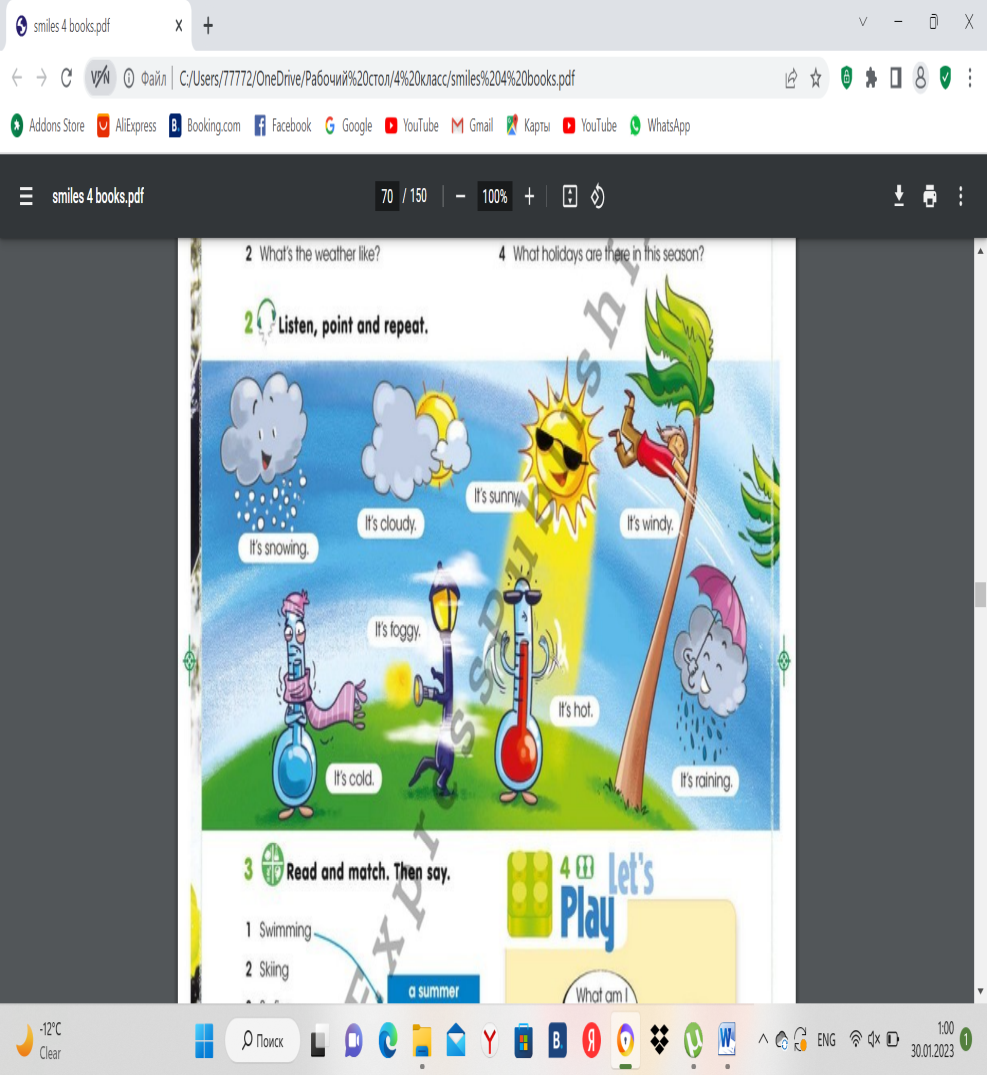 1 How many seasons do you know?2 What’s your favorite season?3 What time of year is your birthday?Let’s play «Take the items in the classroom». The class contains attributes of the seasons. (hats, mittens, umbrellas, rubber boots and ets.)-Take of them. -Well done!-Not try it all put on yourself.-What associations o you have with these objects?-Now stand in groups.-What can you say about these items?Say in one words.Fill in the table. Then say.Read and match. Then say.It’s snowingIt’s coldIt’s sunnyIt’s hotIt’s rainingIt’s windyIt’s foggyFeedback5 Finger strategy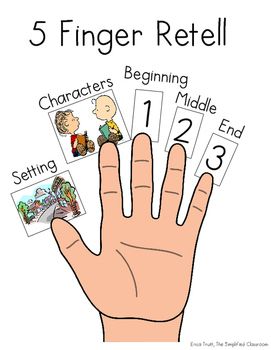 Evaluation Strategy 3 moments that you remember during the lesson.Predicting the theme of the lesson using Chain Words Teacher points to the table behind which the letters are hidden.For example, A-1, b-2…The topic are presented.Pre-reading and speakingIntroduction the vocabularyIt’s snowingIt’s coldIt’s sunnyIt’s hotIt’s rainingIt’s windyIt’s foggy1 How many seasons do you know?2 What’s your favorite season?3 What time of year is your birthday?Let’s play «Take the items in the classroom». The class contains attributes of the seasons. (hats, mittens, umbrellas, rubber boots and ets.)-Take of them. -Well done!-Not try it all put on yourself.-What associations o you have with these objects?-Now stand in groups.-What can you say about these items?Say in one words.Fill in the table. Then say.Read and match. Then say.It’s snowingIt’s coldIt’s sunnyIt’s hotIt’s rainingIt’s windyIt’s foggyFeedback5 Finger strategyEvaluation Strategy 3 moments that you remember during the lesson.Predicting the theme of the lesson using Chain Words Teacher points to the table behind which the letters are hidden.For example, A-1, b-2…The topic are presented.Pre-reading and speakingIntroduction the vocabularyIt’s snowingIt’s coldIt’s sunnyIt’s hotIt’s rainingIt’s windyIt’s foggy1 How many seasons do you know?2 What’s your favorite season?3 What time of year is your birthday?Let’s play «Take the items in the classroom». The class contains attributes of the seasons. (hats, mittens, umbrellas, rubber boots and ets.)-Take of them. -Well done!-Not try it all put on yourself.-What associations o you have with these objects?-Now stand in groups.-What can you say about these items?Say in one words.Fill in the table. Then say.Read and match. Then say.It’s snowingIt’s coldIt’s sunnyIt’s hotIt’s rainingIt’s windyIt’s foggyFeedback5 Finger strategyEvaluation Strategy 3 moments that you remember during the lesson.Remember the order of the letters, guess the theme. .Learners look at the pictures and read the names of the weather, also answer the questions.Names the seasons.answer the questionsAnswer the questionsSpring, summer, autumn, winter.Names the seasons.Fill in the table  with the words:Swimming, skiing, surfing, skating, camping, snowboarding.Read and match.It’s snowing in winter.It’s hot in summer.It’s raining in autumn.Talk about 3 moments that remember during the lesson.POSTERBoard.Handout.Pupils book 69Flashcards.Clothes.Pictures. Poster.Flashcards Pupils book p 69.Handout.End5 minReflection: Children verbally ask each other questions about what they did, what they didn’t, what grade they would give each other.Saying goodbyeReflection: Children verbally ask each other questions about what they did, what they didn’t, what grade they would give each other.Saying goodbyeReflection: Children verbally ask each other questions about what they did, what they didn’t, what grade they would give each other.Saying goodbyeWrite downhomemadeexercise. Respond toquestions and doconclusion.Board.